г. Петропавловск-Камчатский	«03» июля 2018 г.	В целях реализации распоряжения Правительства Российской Федерации от 17.05.2016 № 934-р, распоряжения Правительства Российской Федерации от 31.03.2017 № 147-р, руководствуясь Порядком оценки результативности и эффективности контрольно-надзорной деятельности в Камчатском крае, утвержденным постановлением Правительства Камчатского края от 07.06.2018 № 234-П,ПРИКАЗЫВАЮ:1. Утвердить Перечень показателей результативности и эффективности контрольно-надзорной деятельности Агентства по делам архивов Камчатского края (далее – Агентство) при осуществлении контроля за соблюдением законодательства в сфере архивного дела на территории Камчатского края согласно приложению.2. Определить ответственными лицами, уполномоченными на осуществление анализа контрольно-надзорной деятельности Агентства на основании утвержденных показателей:- Широбокову Татьяну Сергеевну – советника Агентства;- Кривошлик Наталью Александровну – советника Агентства.3. Настоящий приказ вступает в силу через 10 дней после дня его официального опубликования и распространяется на правоотношения, возникшие с 1 января 2018 года.Руководитель Агентства 						Н.А. ПольшинаПриложениек приказу Агентства по делам архивов Камчатского краяот 03 июля 2018 г. № 25-пПеречень показателей результативности и эффективности контрольно-надзорной деятельности Агентства по делам архивов Камчатского края при осуществлении контроля за соблюдением законодательства в сфере архивного дела на территории Камчатского края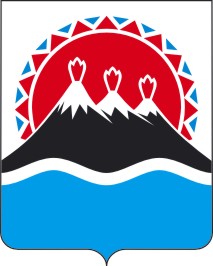 АГЕНТСТВО ПО ДЕЛАМ АРХИВОВ КАМЧАТСКОГО КРАЯПРИКАЗ № 25-пОб утверждении Перечня показателей результативности и эффективности контрольной деятельности Агентства по делам архивов Камчатского края при осуществлении контроля за соблюдением законодательства в сфере архивного дела на территории Камчатского краяНаименование органа исполнительной власти:  Агентство по делам архивов Камчатского краяНаименование органа исполнительной власти:  Агентство по делам архивов Камчатского краяНаименование органа исполнительной власти:  Агентство по делам архивов Камчатского краяНаименование органа исполнительной власти:  Агентство по делам архивов Камчатского краяНаименование органа исполнительной власти:  Агентство по делам архивов Камчатского краяНаименование органа исполнительной власти:  Агентство по делам архивов Камчатского краяНаименование органа исполнительной власти:  Агентство по делам архивов Камчатского краяНаименование органа исполнительной власти:  Агентство по делам архивов Камчатского краяНаименование органа исполнительной власти:  Агентство по делам архивов Камчатского краяНаименование вида контрольно-надзорной деятельности: контроль за соблюдением законодательства об архивном деле на территории Камчатского края, реестровый номер функции 4100000010000032325Наименование вида контрольно-надзорной деятельности: контроль за соблюдением законодательства об архивном деле на территории Камчатского края, реестровый номер функции 4100000010000032325Наименование вида контрольно-надзорной деятельности: контроль за соблюдением законодательства об архивном деле на территории Камчатского края, реестровый номер функции 4100000010000032325Наименование вида контрольно-надзорной деятельности: контроль за соблюдением законодательства об архивном деле на территории Камчатского края, реестровый номер функции 4100000010000032325Наименование вида контрольно-надзорной деятельности: контроль за соблюдением законодательства об архивном деле на территории Камчатского края, реестровый номер функции 4100000010000032325Наименование вида контрольно-надзорной деятельности: контроль за соблюдением законодательства об архивном деле на территории Камчатского края, реестровый номер функции 4100000010000032325Наименование вида контрольно-надзорной деятельности: контроль за соблюдением законодательства об архивном деле на территории Камчатского края, реестровый номер функции 4100000010000032325Наименование вида контрольно-надзорной деятельности: контроль за соблюдением законодательства об архивном деле на территории Камчатского края, реестровый номер функции 4100000010000032325Наименование вида контрольно-надзорной деятельности: контроль за соблюдением законодательства об архивном деле на территории Камчатского края, реестровый номер функции 4100000010000032325Негативные явления, на устранение которых направлена контрольно-надзорная деятельность: нарушение обязательных требований законодательства об архивном деле в Российской Федерации при организации хранения, комплектования, учета и использования документов Архивного фонда Российской Федерации и других архивных документов проверяемыми организациями; причинение вреда особо ценным архивным документамНегативные явления, на устранение которых направлена контрольно-надзорная деятельность: нарушение обязательных требований законодательства об архивном деле в Российской Федерации при организации хранения, комплектования, учета и использования документов Архивного фонда Российской Федерации и других архивных документов проверяемыми организациями; причинение вреда особо ценным архивным документамНегативные явления, на устранение которых направлена контрольно-надзорная деятельность: нарушение обязательных требований законодательства об архивном деле в Российской Федерации при организации хранения, комплектования, учета и использования документов Архивного фонда Российской Федерации и других архивных документов проверяемыми организациями; причинение вреда особо ценным архивным документамНегативные явления, на устранение которых направлена контрольно-надзорная деятельность: нарушение обязательных требований законодательства об архивном деле в Российской Федерации при организации хранения, комплектования, учета и использования документов Архивного фонда Российской Федерации и других архивных документов проверяемыми организациями; причинение вреда особо ценным архивным документамНегативные явления, на устранение которых направлена контрольно-надзорная деятельность: нарушение обязательных требований законодательства об архивном деле в Российской Федерации при организации хранения, комплектования, учета и использования документов Архивного фонда Российской Федерации и других архивных документов проверяемыми организациями; причинение вреда особо ценным архивным документамНегативные явления, на устранение которых направлена контрольно-надзорная деятельность: нарушение обязательных требований законодательства об архивном деле в Российской Федерации при организации хранения, комплектования, учета и использования документов Архивного фонда Российской Федерации и других архивных документов проверяемыми организациями; причинение вреда особо ценным архивным документамНегативные явления, на устранение которых направлена контрольно-надзорная деятельность: нарушение обязательных требований законодательства об архивном деле в Российской Федерации при организации хранения, комплектования, учета и использования документов Архивного фонда Российской Федерации и других архивных документов проверяемыми организациями; причинение вреда особо ценным архивным документамНегативные явления, на устранение которых направлена контрольно-надзорная деятельность: нарушение обязательных требований законодательства об архивном деле в Российской Федерации при организации хранения, комплектования, учета и использования документов Архивного фонда Российской Федерации и других архивных документов проверяемыми организациями; причинение вреда особо ценным архивным документамНегативные явления, на устранение которых направлена контрольно-надзорная деятельность: нарушение обязательных требований законодательства об архивном деле в Российской Федерации при организации хранения, комплектования, учета и использования документов Архивного фонда Российской Федерации и других архивных документов проверяемыми организациями; причинение вреда особо ценным архивным документамЦели контрольно-надзорной деятельности: предупреждение, выявление и устранение нарушений обязательных требований законодательства об архивном деле при организации хранения, комплектования, учета и использования документов Архивного фонда Российской Федерации и других архивных документов Цели контрольно-надзорной деятельности: предупреждение, выявление и устранение нарушений обязательных требований законодательства об архивном деле при организации хранения, комплектования, учета и использования документов Архивного фонда Российской Федерации и других архивных документов Цели контрольно-надзорной деятельности: предупреждение, выявление и устранение нарушений обязательных требований законодательства об архивном деле при организации хранения, комплектования, учета и использования документов Архивного фонда Российской Федерации и других архивных документов Цели контрольно-надзорной деятельности: предупреждение, выявление и устранение нарушений обязательных требований законодательства об архивном деле при организации хранения, комплектования, учета и использования документов Архивного фонда Российской Федерации и других архивных документов Цели контрольно-надзорной деятельности: предупреждение, выявление и устранение нарушений обязательных требований законодательства об архивном деле при организации хранения, комплектования, учета и использования документов Архивного фонда Российской Федерации и других архивных документов Цели контрольно-надзорной деятельности: предупреждение, выявление и устранение нарушений обязательных требований законодательства об архивном деле при организации хранения, комплектования, учета и использования документов Архивного фонда Российской Федерации и других архивных документов Цели контрольно-надзорной деятельности: предупреждение, выявление и устранение нарушений обязательных требований законодательства об архивном деле при организации хранения, комплектования, учета и использования документов Архивного фонда Российской Федерации и других архивных документов Цели контрольно-надзорной деятельности: предупреждение, выявление и устранение нарушений обязательных требований законодательства об архивном деле при организации хранения, комплектования, учета и использования документов Архивного фонда Российской Федерации и других архивных документов Цели контрольно-надзорной деятельности: предупреждение, выявление и устранение нарушений обязательных требований законодательства об архивном деле при организации хранения, комплектования, учета и использования документов Архивного фонда Российской Федерации и других архивных документов Номер (индекс) показателяНаименование показателяФормула расчетаКомментарии (интерпретация значений)Значение показателя (текущее)Международные сопоставления показателейЦелевые значения показателейИсточник данных для определения значения показателейСведения о документе стратегического планирования, содержащих показатель (при его наличии)Ключевые показателиКлючевые показателиКлючевые показателиКлючевые показателиКлючевые показателиКлючевые показателиКлючевые показателиКлючевые показателиКлючевые показателиАПоказатели результативности, отражающие уровень безопасности охраняемых законом ценностей, выражающийся в минимизации причинения им вреда (ущерба)Показатели результативности, отражающие уровень безопасности охраняемых законом ценностей, выражающийся в минимизации причинения им вреда (ущерба)Показатели результативности, отражающие уровень безопасности охраняемых законом ценностей, выражающийся в минимизации причинения им вреда (ущерба)Показатели результативности, отражающие уровень безопасности охраняемых законом ценностей, выражающийся в минимизации причинения им вреда (ущерба)Показатели результативности, отражающие уровень безопасности охраняемых законом ценностей, выражающийся в минимизации причинения им вреда (ущерба)Показатели результативности, отражающие уровень безопасности охраняемых законом ценностей, выражающийся в минимизации причинения им вреда (ущерба)Показатели результативности, отражающие уровень безопасности охраняемых законом ценностей, выражающийся в минимизации причинения им вреда (ущерба)Показатели результативности, отражающие уровень безопасности охраняемых законом ценностей, выражающийся в минимизации причинения им вреда (ущерба)А.1Доля проверенных подконтрольных субъектов, допустивших утрату документов Архивного фонда Российской Федерации и (или) других архивных документовD – доля проверенных  подконтрольных субъектов, допустивших утрату документов Архивного фонда Российской Федерации и (или) других архивных документов; – количество проверенных подконтрольных субъектов, допустивших утрату документов Архивного фонда Российской Федерации и (или) других архивных документов; – количество проверенных подконтрольных субъектовНе используютсяНе более 10%Документы и сведения, полученные в результате осуществления контроля акты проверок, акты утраты ОтсутствуютИндикативные показателиИндикативные показателиИндикативные показателиИндикативные показателиИндикативные показателиИндикативные показателиИндикативные показателиИндикативные показателиИндикативные показателиБПоказатели эффективности, отражающие уровень безопасности охраняемых законом ценностей, выражающийся в минимизации причинения им вреда (ущерба), с учетом задействованных трудовых, материальных и финансовых ресурсов и административных и финансовых издержек подконтрольных субъектов, при осуществлении в отношении них контрольно-надзорных мероприятийПоказатели эффективности, отражающие уровень безопасности охраняемых законом ценностей, выражающийся в минимизации причинения им вреда (ущерба), с учетом задействованных трудовых, материальных и финансовых ресурсов и административных и финансовых издержек подконтрольных субъектов, при осуществлении в отношении них контрольно-надзорных мероприятийПоказатели эффективности, отражающие уровень безопасности охраняемых законом ценностей, выражающийся в минимизации причинения им вреда (ущерба), с учетом задействованных трудовых, материальных и финансовых ресурсов и административных и финансовых издержек подконтрольных субъектов, при осуществлении в отношении них контрольно-надзорных мероприятийПоказатели эффективности, отражающие уровень безопасности охраняемых законом ценностей, выражающийся в минимизации причинения им вреда (ущерба), с учетом задействованных трудовых, материальных и финансовых ресурсов и административных и финансовых издержек подконтрольных субъектов, при осуществлении в отношении них контрольно-надзорных мероприятийПоказатели эффективности, отражающие уровень безопасности охраняемых законом ценностей, выражающийся в минимизации причинения им вреда (ущерба), с учетом задействованных трудовых, материальных и финансовых ресурсов и административных и финансовых издержек подконтрольных субъектов, при осуществлении в отношении них контрольно-надзорных мероприятийПоказатели эффективности, отражающие уровень безопасности охраняемых законом ценностей, выражающийся в минимизации причинения им вреда (ущерба), с учетом задействованных трудовых, материальных и финансовых ресурсов и административных и финансовых издержек подконтрольных субъектов, при осуществлении в отношении них контрольно-надзорных мероприятийПоказатели эффективности, отражающие уровень безопасности охраняемых законом ценностей, выражающийся в минимизации причинения им вреда (ущерба), с учетом задействованных трудовых, материальных и финансовых ресурсов и административных и финансовых издержек подконтрольных субъектов, при осуществлении в отношении них контрольно-надзорных мероприятийПоказатели эффективности, отражающие уровень безопасности охраняемых законом ценностей, выражающийся в минимизации причинения им вреда (ущерба), с учетом задействованных трудовых, материальных и финансовых ресурсов и административных и финансовых издержек подконтрольных субъектов, при осуществлении в отношении них контрольно-надзорных мероприятийБ.1Эффективность контрольно-надзорной деятельностиE –  контрольно-надзорной деятельности; – количество проверенных подконтрольных субъектов, соблюдающих требования  законодательства об архивном деле; - количество проверенных подконтрольных субъектов, исполнивших предписания; – количество проверенных подконтрольных субъектовНе используются100%Документы и сведения, полученные в результате осуществления контроля акты проверок, акты утраты ОтсутствуютВИндикативные показатели, характеризующие различные аспекты контрольно-надзорной деятельностиИндикативные показатели, характеризующие различные аспекты контрольно-надзорной деятельностиИндикативные показатели, характеризующие различные аспекты контрольно-надзорной деятельностиИндикативные показатели, характеризующие различные аспекты контрольно-надзорной деятельностиИндикативные показатели, характеризующие различные аспекты контрольно-надзорной деятельностиИндикативные показатели, характеризующие различные аспекты контрольно-надзорной деятельностиИндикативные показатели, характеризующие различные аспекты контрольно-надзорной деятельностиИндикативные показатели, характеризующие различные аспекты контрольно-надзорной деятельностиВ.1Индикативные показатели, характеризующие непосредственное состояние подконтрольной сферы, а также негативные явления, на устранение которых направлена контрольно-надзорная деятельностьИндикативные показатели, характеризующие непосредственное состояние подконтрольной сферы, а также негативные явления, на устранение которых направлена контрольно-надзорная деятельностьИндикативные показатели, характеризующие непосредственное состояние подконтрольной сферы, а также негативные явления, на устранение которых направлена контрольно-надзорная деятельностьИндикативные показатели, характеризующие непосредственное состояние подконтрольной сферы, а также негативные явления, на устранение которых направлена контрольно-надзорная деятельностьИндикативные показатели, характеризующие непосредственное состояние подконтрольной сферы, а также негативные явления, на устранение которых направлена контрольно-надзорная деятельностьИндикативные показатели, характеризующие непосредственное состояние подконтрольной сферы, а также негативные явления, на устранение которых направлена контрольно-надзорная деятельностьИндикативные показатели, характеризующие непосредственное состояние подконтрольной сферы, а также негативные явления, на устранение которых направлена контрольно-надзорная деятельностьИндикативные показатели, характеризующие непосредственное состояние подконтрольной сферы, а также негативные явления, на устранение которых направлена контрольно-надзорная деятельностьВ.1.1Количество утраченных (поврежденных) документов Архивного фонда и других архивных документов на стадии ведомственного хранения Абсолютное значение (ед. хр.)Показатель учитывает суммарное количество единиц хранения Архивного фонда и других архивных документов (постоянного срока хранения и по личному составу) утраченных (повреждённых) в период ведомственного храненияНе используютсяНе более 10 ед. хр.Документы и сведения, полученные в результате осуществления контроля акты проверок, акты утраты ОтсутствуютВ.2Индикативные показатели, характеризующие качество проводимых мероприятий в части их направленности на устранение максимального объема потенциального вреда (ущерба) охраняемым законом ценностямИндикативные показатели, характеризующие качество проводимых мероприятий в части их направленности на устранение максимального объема потенциального вреда (ущерба) охраняемым законом ценностямИндикативные показатели, характеризующие качество проводимых мероприятий в части их направленности на устранение максимального объема потенциального вреда (ущерба) охраняемым законом ценностямИндикативные показатели, характеризующие качество проводимых мероприятий в части их направленности на устранение максимального объема потенциального вреда (ущерба) охраняемым законом ценностямИндикативные показатели, характеризующие качество проводимых мероприятий в части их направленности на устранение максимального объема потенциального вреда (ущерба) охраняемым законом ценностямИндикативные показатели, характеризующие качество проводимых мероприятий в части их направленности на устранение максимального объема потенциального вреда (ущерба) охраняемым законом ценностямИндикативные показатели, характеризующие качество проводимых мероприятий в части их направленности на устранение максимального объема потенциального вреда (ущерба) охраняемым законом ценностямИндикативные показатели, характеризующие качество проводимых мероприятий в части их направленности на устранение максимального объема потенциального вреда (ущерба) охраняемым законом ценностямВ.2.1Доля субъектов, допустивших нарушения, в результате которых причинен вред (ущерб) или была создана угроза его причинения, выявленные в результате проведения контрольно-надзорных мероприятий -  доля подконтрольных субъектов, в которых установлены нарушения обязательных требований законодательства об архивном деле; – количество подконтрольных субъектов допустивших нарушение  обязательных требований законодательства об архивном деле; – количество проверенных подконтрольных субъектовНе используютсяНе более 20%Документы и сведения, полученные в результате осуществления контроля акты проверок, акты утраты ОтсутствуютВ.2.2Количество штатных единиц, прошедших в течение последних 3 лет программы переобучения или повышения квалификацииАбсолютное значениеПоказатель устанавливается из числа штатных единиц, в должностные обязанности которых входят выполнение контрольно-надзорных функций и осуществление деятельности по выдаче разрешительных документов (разрешений, лицензий)Не используются1Штатное расписание, должностные регламенты, приказы Агентства по делам архивов Камчатского края  ОтсутствуютВ.3Индикативные показатели, характеризующие параметры проведенных мероприятийИндикативные показатели, характеризующие параметры проведенных мероприятийИндикативные показатели, характеризующие параметры проведенных мероприятийИндикативные показатели, характеризующие параметры проведенных мероприятийИндикативные показатели, характеризующие параметры проведенных мероприятийИндикативные показатели, характеризующие параметры проведенных мероприятийИндикативные показатели, характеризующие параметры проведенных мероприятийИндикативные показатели, характеризующие параметры проведенных мероприятийВ.3.1ПроверкиПроверкиПроверкиПроверкиПроверкиПроверкиПроверкиПроверкиВ.3.1.1Общее количество проверокАбсолютное значениеУстанавливается общий суммарный показательНе используютсяНе используютсяСтатистический отчет по форме № 1-контрольОтсутствуютВ.3.1.2Общее количество плановых проверокАбсолютное значениеУстанавливается общий суммарный показательНе используютсяНе используютсяПлан проверокОтсутствуютВ.3.1.3Общее количество внеплановых проверок по основаниямАбсолютное значениеУстанавливается общий суммарный показатель, а также по различным основаниямНе используютсяНе используютсяСтатистический отчет по форме № 1-контрольОтсутствуютВ.3.1.4Доля проверок, на результаты которых поданы жалобы -  доля проверок, на результаты которых поданы жалобы; – количество обжалуемых проверок; – количество проверенных подконтрольных субъектовНе используются0%Жалобы и судебные документы ОтсутствуютВ.3.2Производство по делам об административных правонарушенияхПроизводство по делам об административных правонарушенияхПроизводство по делам об административных правонарушенияхПроизводство по делам об административных правонарушенияхПроизводство по делам об административных правонарушенияхПроизводство по делам об административных правонарушенияхПроизводство по делам об административных правонарушенияхПроизводство по делам об административных правонарушенияхВ.3.2.1Количество протоколов об административных правонарушенияхАбсолютное значениеУстанавливается общий суммарный показательНе используютсяНе используютсяДокументы и сведения, полученные в результате осуществления контроля акты проверок, акты утраты архивных документовОтсутствуютВ.3.3Мероприятия, направленные на профилактику нарушений обязательных требований, включая предостережения о недопустимости нарушения обязательных требованийМероприятия, направленные на профилактику нарушений обязательных требований, включая предостережения о недопустимости нарушения обязательных требованийМероприятия, направленные на профилактику нарушений обязательных требований, включая предостережения о недопустимости нарушения обязательных требованийМероприятия, направленные на профилактику нарушений обязательных требований, включая предостережения о недопустимости нарушения обязательных требованийМероприятия, направленные на профилактику нарушений обязательных требований, включая предостережения о недопустимости нарушения обязательных требованийМероприятия, направленные на профилактику нарушений обязательных требований, включая предостережения о недопустимости нарушения обязательных требованийМероприятия, направленные на профилактику нарушений обязательных требований, включая предостережения о недопустимости нарушения обязательных требованийМероприятия, направленные на профилактику нарушений обязательных требований, включая предостережения о недопустимости нарушения обязательных требованийВ.3.3.1Количество проведенных профилактических мероприятийАбсолютное значениеПоказатели устанавливается также по типам проводимых профилактических мероприятий, в том числе предостереженияНе используютсяВ соответствии с Планом профилактики нарушений обязательных требований законодательства об архивном делеОтчет об исполнении Плана  профилактики нарушений обязательных требований законодательства об архивном делеОтсутствуютВ.3.3.2Количество субъектов, в отношении которых проведены профилактические мероприятияАбсолютное значениеУстанавливается общий суммарный показатель количества подконтрольных субъектов, принявших участие в  профилактических мероприятияхНе используются100Отчет об исполнении Плана  профилактики обязательных требований законодательства об архивном делеОтсутствуютВ.3.4Мероприятия по контролю без взаимодействия с юридическими лицами, индивидуальными предпринимателямиМероприятия по контролю без взаимодействия с юридическими лицами, индивидуальными предпринимателямиМероприятия по контролю без взаимодействия с юридическими лицами, индивидуальными предпринимателямиМероприятия по контролю без взаимодействия с юридическими лицами, индивидуальными предпринимателямиМероприятия по контролю без взаимодействия с юридическими лицами, индивидуальными предпринимателямиМероприятия по контролю без взаимодействия с юридическими лицами, индивидуальными предпринимателямиМероприятия по контролю без взаимодействия с юридическими лицами, индивидуальными предпринимателямиМероприятия по контролю без взаимодействия с юридическими лицами, индивидуальными предпринимателямиВ.3.4.1Количество проведенных мероприятий по контролю без взаимодействия с юридическими лицамиАбсолютное значениеУстанавливается общий суммарный показатель  количества проведенных мероприятий по контролю без взаимодействия с юридическими лицамиНе используютсяНе используютсяДокументы и сведения, полученные в результате осуществления контроля акты проверокОтсутствуютВ.4Индикативные показатели, характеризующие объем задействованных трудовых, материальных и финансовых ресурсовИндикативные показатели, характеризующие объем задействованных трудовых, материальных и финансовых ресурсовИндикативные показатели, характеризующие объем задействованных трудовых, материальных и финансовых ресурсовИндикативные показатели, характеризующие объем задействованных трудовых, материальных и финансовых ресурсовИндикативные показатели, характеризующие объем задействованных трудовых, материальных и финансовых ресурсовИндикативные показатели, характеризующие объем задействованных трудовых, материальных и финансовых ресурсовИндикативные показатели, характеризующие объем задействованных трудовых, материальных и финансовых ресурсовИндикативные показатели, характеризующие объем задействованных трудовых, материальных и финансовых ресурсовВ.4.1Количество штатных единиц, всегоАбсолютное значениеЕд.Не используютсяНе используетсяШтатное расписание ОтсутствуютВ.4.2Количество штатных единиц, в должностные обязанности которых входит выполнение контрольно-надзорных функций и осуществление деятельности по выдаче разрешительных документов (разрешений, лицензий)Абсолютное значениеЕд.Не используютсяНе используетсяШтатное расписание, должностные регламенты, приказы Агентства по делам архивов Камчатского края  Отсутствуют